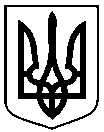 РОЗПОРЯДЖЕННЯМІСЬКОГО ГОЛОВИм. Суми	Розглянувши звернення громадських спілок, що провадять свою діяльність у сфері розміщення зовнішньої реклами, з метою забезпечення участі представників громадськості при розгляді питань, що стосуються розміщення зовнішньої реклами на території Сумської міської об’єднаної територіальної громади, відповідно до рішення виконавчого комітету Сумської міської ради від 07.07.2020 р. № 343 «Про затвердження Правил розміщення зовнішньої реклами на території Сумської міської об’єднаної територіальної громади», керуючись пунктом 20 частини 4 статті 42 Закону України «Про місцеве самоврядування  в  Україні»:     Внести зміни до розпорядження міського голови від 06.08.2020 №  225  - Р «Про Комісію з питань розміщення зовнішньої реклами на території Сумської міської об’єднаної територіальної громади», виклавши додаток 1 до розпорядження в новій редакції (додається).Міський голова                                                                            О.М. ЛисенкоФролов 700-103Розіслати:  Лисенку О.М., Кривцову А.В., членам комісіїДодаток до розпорядження міського голови                                                                                                          від 07.09.2020    №   258 -РСклад Комісії з питань розміщення зовнішньої реклами на території Сумської міської об’єднаної територіальної громадиВ.о. начальника управління архітектури та містобудування                                                 О.М. Фролов                                               Додаток 2                                       до розпорядження міського голови                                                                                                 від   07.09.2020 № 258 -РПоложення про  Комісію з питань розміщення зовнішньої реклами на території Сумської міської об’єднаної територіальної громади1.   Комісія з питань розміщення зовнішньої реклами на території Сумської міської об’єднаної територіальної громади - постійно діючий консультативно-дорадчий колегіальний орган, створений з метою забезпечення узгодженості дій уповноважених органів по розгляду питань, що стосуються розміщення зовнішньої реклами на території Сумської міської об’єднаної територіальної громади, а також залучення до процесу регулювання діяльності з розміщення зовнішньої реклами на громадських засадах представників галузевих рад підприємців, об'єднань громадян та об'єднань підприємств, які провадять діяльність у сфері реклами (надалі – Комісія). У своїй діяльності Комісія керується Законами України, іншими нормативно-правовими актами, рішеннями Сумської міської ради та її виконавчого комітету, розпорядженнями та дорученнями міського голови.2. Основними принципами діяльності Комісії є:1) законність; 2) колегіальність; 3) повнота розгляду питань, винесених до розгляду; 4) обґрунтованість прийнятих рішень; 5) професійність членів Комісії.До компетенції Комісії належить:3.1. Розгляд, за поданням  управління архітектури та містобудування Сумської міської ради, що є робочим органом з питань розміщення зовнішньої реклами, заяв про надання дозволу на розміщення зовнішньої реклами, про продовження строку дії дозволу на розміщення зовнішньої реклами,  анулювання дозволу та інших питань, віднесених до повноважень Робочого органу, надання висновків та рекомендацій з цих питань.3.2. Аналіз та обговорення проблем та актуальних питань, що виникають у процесі регулювання діяльності у сфері розміщення зовнішньої реклами на території Сумської міської об’єднаної територіальної громади,  надання висновків та рекомендацій з цих питань.Склад Комісії. Організація роботи Комісії.4.1. До складу Комісії входять:4.1.1. Голова Комісії.        Головою Комісії є міський голова.4.1.2. Заступник голови Комісії.Заступник голови Комісії виконує обов’язки голови у разі його відсутності.  4.1.3. Секретар Комісії  – фахівець сектору зовнішньої реклами відділу з питань дизайну міського середовища управління архітектури та містобудування Сумської міської ради.Секретар забезпечує організаційні, інформаційні та технічні функції діяльності Комісії. Секретар Комісії не має права голосу та не враховується під час визначення кворуму на засіданні Комісії.У разі відсутності секретаря його функції виконує інша особа за рішенням засідання Комісії.4.1.4. Члени Комісії - представники виконавчих органів ради,  підприємств, установ та організацій, що забезпечують життєдіяльність міста та є узгоджувальними органами з питань розміщення зовнішньої реклами (за згодою), інститутів громадянського суспільства (за згодою).Інститути громадянського суспільства, що виявили бажання включити свого представника до складу Комісії, подають відповідне подання на ім’я міського голови. У поданні зазначається прізвище, ім’я, по-батькові кандидатури на входження до складу Комісії, її посада (членство в інституті громадянського суспільства), відношення до галузі зовнішньої реклами із посиланням на відповідні підтверджуючі документи, контактні дані та згода на обробку її персональних даних. До подання додається інформація про результати діяльності інституту громадянського суспільства, відомості про місцезнаходження, адресу електронної пошти, номер телефону, копію виписки або витягу з Єдиного державного реєстру юридичних осіб, фізичних осіб-підприємців та громадських формувань. 4.2. Кількісний склад Комісії не повинен перевищувати 13 осіб (не враховуючи секретаря Комісії). Персональний склад Комісії затверджується розпорядженням міського голови.4.3. Організаційною формою роботи Комісії є засідання, які проводяться за потребою, але не рідше одного разу на місяць.  4.4. Засідання Комісії є повноважними за умови участі в них не менше як половини від загального складу Комісії. 4.5. Рішення Комісії приймаються відкритим голосуванням простою більшістю голосів її членів, присутніх на засіданні.  У разі рівного розподілу голосів вирішальним є голос головуючого на засіданні. 4.6. Рішення Комісії, прийняті в межах її компетенції, оформлюються протоколом,  який підписується головуючим на засіданні та секретарем Комісії.Комісія має право:5.1. Залучати в установленому порядку до своєї роботи посадових осіб органів виконавчої влади (за згодою), органів місцевого самоврядування.5.2.   Запрошувати замовників на засідання.5.3. Надавати виконавчим органам ради узагальнені матеріали, пропозиції і зауваження стосовно питань розміщення зовнішньої реклами на території Сумської міської об’єднаної територіальної громади .5.4. Надавати  висновки та рекомендації з питань, що розглядаються на засіданнях.6.  Висновки Комісії носять рекомендаційний характер. В.о. начальника  управління архітектури та містобудуванняСумської міської ради                                                                      О.М. Фролов   від  07.09.2020    №   258- РПро внесення змін до розпорядження міського голови від 06.08.2020 №  225  - Р «Про Комісію з питань розміщення зовнішньої реклами на території Сумської міської об’єднаної територіальної громади»В.о. начальника управління архітектури та містобудуванняСумської міської радиЗавідувач сектору юридичного забезпечення та договірних відносин відділу фінансового забезпечення та правових питань управління архітектури та містобудуванняСумської міської ради                                           О.М. ФроловМ.В. РибалкаНачальник відділу з протокольної роботи та контролю Сумської міської радиНачальник правового управлінняСумської міської радиЛ.В. МошаО.В. ЧайченкоКеруючий справами виконавчого комітету Сумської міської радиЮ. А. ПавликЛисенко Олександр Миколайович-міський  голова, голова Комісії;Кривцов Андрій Володимирович -начальник управління архітектури та містобудування Сумської міської ради, заступник голови Комісії;Трояновська Наталія Анатоліївна -завідувач сектору зовнішньої реклами відділу з питань дизайну міського середовища управління архітектури та містобудування Сумської міської ради, секретар КомісіїЧлени Комісії:Члени Комісії:Члени Комісії:Члени Комісії:Біловол Ігор Вікторович-начальник сектору безпеки дорожнього руху Управління патрульної поліції у місті Суми (за згодою);Голопьоров Руслан Володимирович-начальник управління «Інспекція з  благоустрою м. Суми» Сумської міської ради;Зігуненко Микола Олександрович-заступник директора департаменту комунікацій та інформаційної політики;Казнієнко Людмила МиколаївнаКривошейІгор Миколайович --майстер підземних мереж ПАТ «Сумигаз» (за згодою);представник громадської спілки «Асоціація операторів зовнішньої реклами України»;Павлик Юлія Анатоліївна -керуюча справами виконавчого комітету Сумської міської ради;Покутня Надія Григорівна -заступник директора по капітальному будівництву і ремонту ТОВ «Сумитеплоенерго» (за згодою);Велитченко Едуард Вікторович -директор КП «Міськсвітло»  Сумської міської ради;Мальцев Владислав ОлександровичУльянченкоЮрій  ІвановичМечикВолодимир Анатолійович---головний спеціаліст відділу дорожнього господарства управління благоустрою департаменту інфраструктури міста;начальник виробничо-технічного відділуКП «Міськводоканал» Сумської міської ради;староста Піщанського старостинського округу.